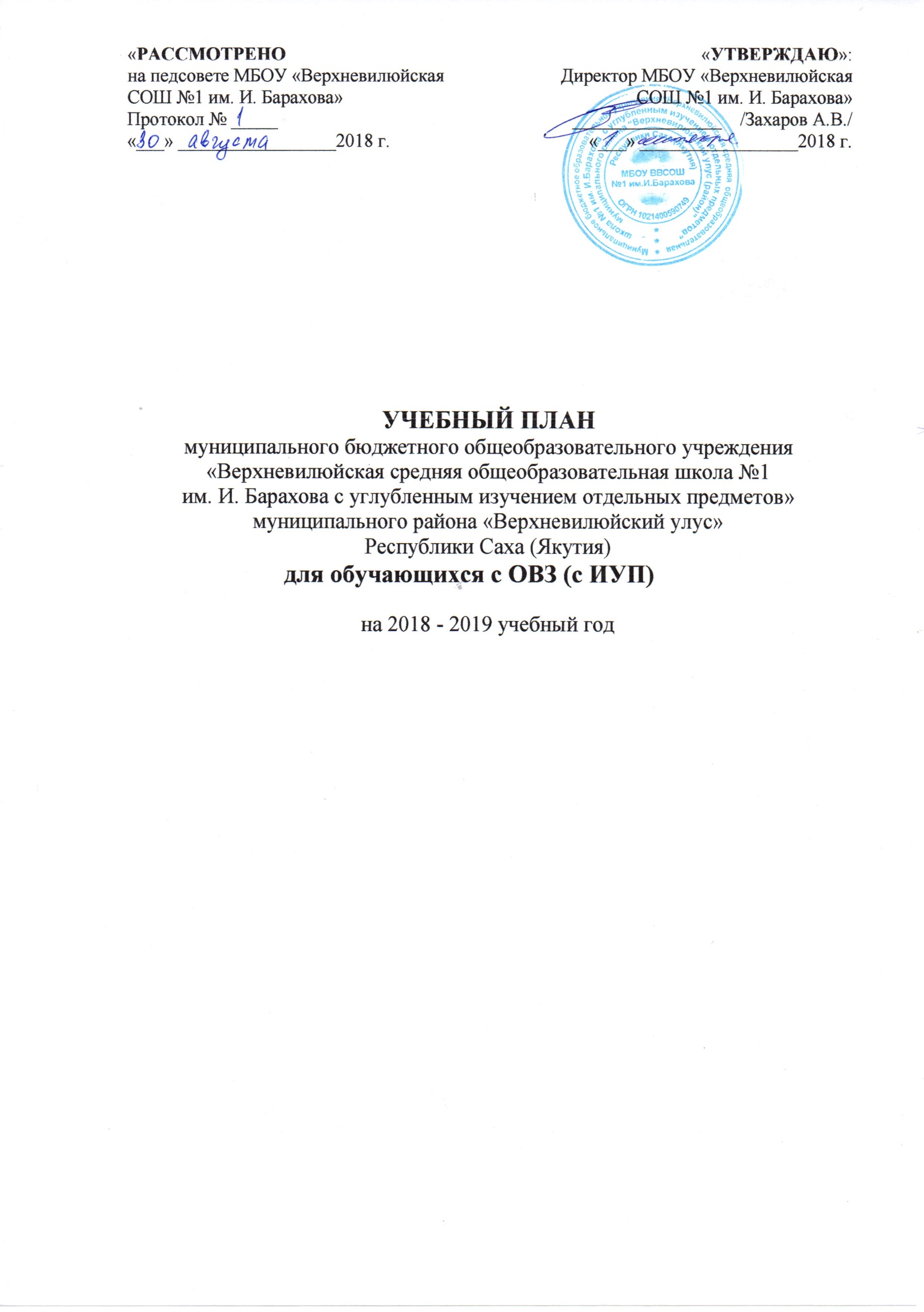 Циклограмма научно-методической работы на 2018-19 учебный годЦель работы: Научно-методическое обеспечение повышения качества образования путем эффективного освоения программной и учебно-методической базы на основе использования инновационных образовательных технологий в системе разных уровней общего образования.Задачи:Совершенствовать работу по повышению научно-теоретического уровня педагогического коллектива при реализации ФГОС НОО и ФГОС ООО.Организовать работу по внедрению федеральных государственных образовательных стандартов НОО и ООО детей с ограниченными возможностями здоровья, организовать прохождения курсы повышения квалификации (КПК) педагогических работников.Обеспечить условия и процесс инновационного развития школы.Активизировать работу по выявлению и развитию одаренных и талантливых детей, в том числе развивать научно-исследовательскую деятельность, олимпиадное и конкурсное движение.Расширение сотрудничества Фирменного класса с учреждениями среднего и высшего профессионального образованияВыявлять и предупреждать недостатки и затруднения в работе педагогов.Стимулировать инициативу и творчество членов педагогического коллектива и активизировать его деятельность в научно-исследовательской, поисковой работе.Усилить практическую направленность работы педагогов над темой самообразования.Работать над обеспечением укомплектованности школы квалифицированными педагогическими кадрами, создавать необходимые условия для своевременного повышения их квалификации, всесторонне поддерживать эффективность работающих молодых педагогов.Создавать условия для участия педагогических работников в инновационной и экспериментальной деятельности. Способствовать внедрению педагогами новых образовательных технологий, обеспечивающих достижение новых образовательных результатов в соответствии с ФГОС. Совершенствовать систему профориентационной работы. Совершенствовать систему предпрофильной подготовки и профильного обучения.Организационно-методическая деятельность1. Информационно-методическая деятельность1.1. Нормативно-методическое обеспечение образовательной деятельности2. Работа с кадрами2.1 Аттестация педагогических работниковЦель: Определение уровня профессиональной компетентности и создание условий для повышения квалификации педагогических работников.2.2.  Повышение квалификации педагогических работниковЦель: создание условий для непрерывного развития профессиональных компетенций педагогических работников и руководителей ОУ по перспективным направлениям: методическое сопровождение введения ФГОС начального общего образования основного общего образования, менеджмент образования, вопросы юридической грамотности в сфере образования2.3. Работа с молодыми специалистами и вновь прибывшими учителямиЦель: оказание практической помощи молодым специалистам в их адаптации в школе, способствующей успешному вхождению в профессиональную деятельность молодого педагога1.4. Инновационная деятельностьЦель: Управление инновационной деятельностью педагогического коллектива как условие развития школы.Работа с одаренными детьмиЦель: обеспечение возможности творческой самореализации личности в различных видах деятельности.Организация работы с детьми, обучающимися на дому.Цель: обеспечение индивидуально-личностного подхода при реализации прав детей с ОВЗ на получение образованияОрганизация предпрофильного и профильного обученияЦель: создание условий обучающимся 8-9-х классов для предварительного самоопределения в отношении профилирующего направления собственной будущей деятельности и выбора профиля обучения в 10 -м классе.Работа по реализации проекта по дополнению и переизданию книги о школе «История школы имени И. Барахова» в лицах, воспоминаниях, биографиях»Цель: Формирование положительного имиджа школы№Содержание работыСроки Собеседование со специалистами, подбор необходимых педагогических кадровавгуст - сентябрьКорректировка ОП, БУП ОУавгуст-сентябрьПодготовка и составление материалов по тарификации учителей, подготовка приказов по изменению тарификации.Формирование базы данных педагоговсентябрьКурирование организации индивидуального обучения на домув течение годаМетодическое сопровождение аттестации педагогических работниковв течение годаВедение табеля учета рабочих дней педагогических работников и УВПв течение годаВыдвижение кандидатур на профессиональные конкурсы «Учитель года», «Лучший по профессии», «Лучший учитель» в рамках ПНПОпо плануПодготовка документов на награждение учителейпо плануОрганизация и проведение школьного этапа всероссийской олимпиады школьников.октябрьПодведение итогов участия обучающихся на школьном этапе и организация участия на муниципальном этапе всероссийской олимпиады школьников  ноябрьОрганизация школьников к участию в предметных и межпредметных конкурсах, проектных и исследовательских работах. Анализ и подведение итогов участия обучающихся в предметных и межпредметных конкурсах, проектных и исследовательских работах.по плануПодготовка к внедрению в образовательный процесс в 2018 - 2019 уч.году стандартов нового поколения (9-й класс) в 8-м  классепо плануАнализ   потребности в  учебниках учащихся на будущий уч.годфевральВыявление потребности в кадрах на 2019 – 2020 учебный год, размещение объявлений о вакансияхмайУтверждение предварительной педагогической нагрузки на 2019 – 2020  учебный годапрельУчастие в расстановке кадров.августПерспективное планирование контингента обучающихсяапрельПроверка журналов по ВАДв течение годаАнализ работы за год по своим направлениям.июньУчастие в самообследовании деятельности школы.июньПодготовка материалов к публичному докладу директора школы за учебный год.июнь - август№Содержание работыСроки проведенияПодготовка нормативно-правовой базы по ФГОС НОО и ФГОС ООО.май, августПодготовка нормативно-правовой базы по ФГОС АООП для детей с ОВЗмай, августНормативные документы по аттестации педагогических работниковпо графикуКомплектование внеурочной деятельностимай, августОформление  классных журналов по ВАДсентябрьПериодическое обновление информации на сайте, размещение фото-отчета о проведенных в школе мероприятияхв течение года1.2. Инструктивно-методические совещанияЦель: оперативное решение текущих вопросов по организации образовательной деятельности ОУ и обсуждения новых методических, нормативных и инструкционных материалов.1.2. Инструктивно-методические совещанияЦель: оперативное решение текущих вопросов по организации образовательной деятельности ОУ и обсуждения новых методических, нормативных и инструкционных материалов.1.2. Инструктивно-методические совещанияЦель: оперативное решение текущих вопросов по организации образовательной деятельности ОУ и обсуждения новых методических, нормативных и инструкционных материалов.№Содержание работыСроки проведения«Утверждение учебного плана на следующий учебный год»апрель, сентябрьДифференциация обучения школьников по различным направлениям учебных планов. Профилизация.май, август«Работа педагога в условиях ФГОС: образование обучающихся детей  с ОВЗ. Разработка программ для индивидуального обучения детей с ОВЗ».сентябрьПодведение итогов аттестации, курсовой подготовки педкадров школы за учебный год;июнь«Обсуждение учебного плана на следующий учебный год»: - предварительная расстановка педагогических кадров на будущий учебный год;апрель- обсуждение плана научно-методической работы на следующий учебный год (методического совета, методических объединений).май- примерная нагрузка учителей  на будущий учебный годмай«Организационное окончание учебного года»: - идеи, взгляды, предложения к планированию; май - июнь-график отпусков работников школыМай№Содержание работыСроки проведенияКорректировка перспективного плана-графика аттестации педагогических работников, аттестующихся на высшую и первую квалификационные категории, на соответствие занимаемой должности в 2018 - 2019 учебном году.сентябрьОформление документации на аттестацию педагогических работниковпо графикуИндивидуальные консультации по оформлению необходимых документов для прохождения аттестации.в течение годаПроведение открытых мероприятий для учителей школы, представление собственного опыта работы аттестующимися педагогамипо плануИзучение деятельности педагогов в межаттестационный период.в течение годаПерспективное планирование повышения квалификации педагогических кадров для эффективной работы над методической темой ОУсентябрьОформление заявок на прохождение курсов на 2018-2019 учебн. год.по плануПланирование педагогами работы по темам самообразования.сентябрьОрганизация участия педагогов в муниципальных, региональных, всероссийских и международных мероприятиях.по плануОрганизация отчетов учителей о своей работе, повысивших свою квалификациюпо мере прохожденияКонсультации, беседы с молодыми специалистами, закрепление наставников, составление плана работыв течение годаМетодическое сопровождение данных категорий работниковв течение годаКурирование предметов гуманитарного цикла: русский язык, литература, английский язык, история, обществознание (в 5-11 кл.) и начальных классахв течение годаОбновление содержания  в классах, обучающихся по ФГОС ОООпо плануТворческая реализация потенциала (грантополучение, конкурсы)по плануУчастие педагогов в научно-практических конференцияхпо плануОрганизация участия педагогов в профессиональных конкурсах:Учитель годаЛучший учитель в рамках ПНПОЛучший по профессиив течение годаОрганизация участия педагогов в улусных и республиканских семинарах, вебинарах, конференцияхв течение годаРаспространение опыта работы учителей через публикации в предметных журналах, Интернет-ресурсах и др.в течение годаОформление методической «копилки» на сайте ОУв течение годаОрганизация участия педколлектива на республиканской педярмарке инновационных проектовиюньВыступление с инновационным проектом на республиканской педярмарке с выходом на РИПИюньОпределение контингента и составление плана работы с одаренными учащимися.сентябрьПодготовка учащихся к улусным, республиканским и всероссийским  конкурсам проектно-исследовательских работ школьников, участию в интеллектуальных играх, творческих конкурсах, предметных олимпиадах, научно-практических конференциях.по плануУтверждение материалов для проведения школьных олимпиадШкольный этап всероссийской олимпиады школьниковоктябрьМуниципальный этап всероссийской олимпиады школьников.ноябрьОрганизация и проведение на базе школы научно-практической конференции по теме: «Бараховские чтения».февральОбобщение и систематизация информации о конкурсах, олимпиадах, НПК для школьников  по различным направлениям в 2018 - 19 учебном годуапрельМониторинг формирования банка данных «Достижения учащихся ОУ»майПоощрение талантливых и одаренных детей- публикация в СМИ;- фото-отчет на сайте школы- в течение годаСоставление индивидуальных учебных планов для учащихся, обучающихся на домусентябрьКонтроль выполнения учебных планов надомного обученияв течение годаОформление документов для организации обучения на дому:1. Издание приказа по организации обучения на дому.2. Составление учебного плана, расписания занятий, тематического планирования по предметам.3. Контроль за обучением на дому.сентябрьАнализ работы с детьми, обучающимися на дому.май - июньНа основе готовности 9 –х классов к выбору ОГЭ и профиля обучения в старших классах комплектование групп обучающихся по выбранным курсам, составление расписания элективных курсов, организация занятий.сентябрьНа основе готовности 10 и 11 –х классов к выбору ЕГЭ и профиля обучения комплектование групп обучающихся по выбранным курсам, составление расписания элективных курсов, организация занятий.сентябрьУчастие в Днях открытых дверей, проводимых учебными заведениями, экскурсиях на предприятияхпо плануДиагностика интересов обучающихся 8-х классов с целью организации предпрофильной подготовки  в 9 классе.педагог-психологРодительское собрание «Положение о профильных классах и условиях набора». Ознакомление с технологией ИУПмай, сентябрь1. Комплектование 10 профильного класса.2. Оценка эффективности организации профильного обучения в 11 аб классах по ИУП3. Сбор, анализ, систематизация опыта работы школы по организации предпрофильной подготовки и профильного обучения.майСоставление списков учебных группсентябрьСоставление индивидуального расписания на каждого старшеклассникасентябрьСобрание для родителей учащихся 9 – х классов, желающих продолжить обучение в 10 классе школы: анкетирование учащихся 9 – х классов и их родителей с целью выявления потребности в направлениях профильного обученияАвгустРабота с архивными материалами из музея школыПоиск материалов об истории школы в общении с выпускниками, учителями прошлых летПубликация книгиОформление электронного варианта архивных материалов музея школыРеализация долгосрочного подпроекта «Школьный виртуальный музей» Создание цифрового ресурса «Виртуальный музей школы» на основе материалов книги, призванного дать наглядное представление об истории школы и стать средством патриотического воспитания обучающихся